DÉCRIRE DES PERSONNES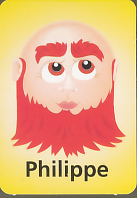 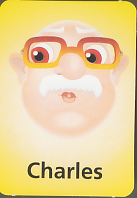 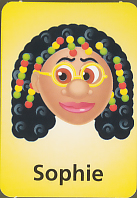 il a une barbeil est chauveil a des yeux marronil a des lunettesil a une moustacheil a une petite boucheelle a des cheveux longselle a des cheveux friséselle a des nattes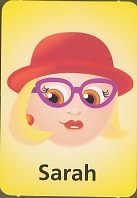 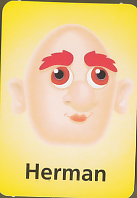 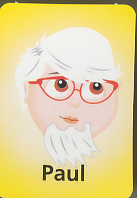 elle a un chapeauelle a des lunetteselle a des cheveux longsil a de grandes oreillesil est chauveil a un grand nezil a des cheveux blondsil a des cheveux raidesil a une barbe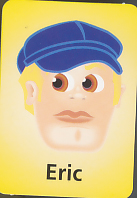 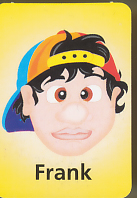 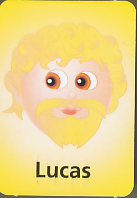 il a des cheveux courtsil a un chapeauil a des cheveux blondsil a une casquetteil a des cheveux brunsil a des cheveux longsil a une barbeil a des cheveux raidesil a une moustache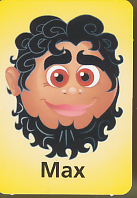 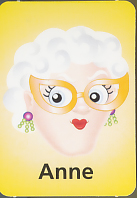 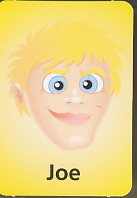 il a des cheveux frisésil a une barbeil a des yeux marronelle a des boucles d’oreilleelle a des lunetteselle a des cheveux blondsil a des yeux bleusil a des cheveux blondsil a des cheveux raides